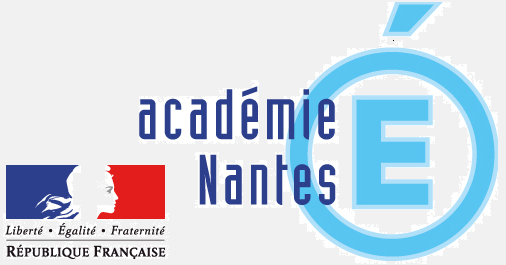 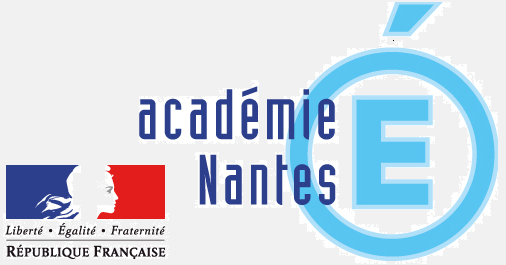 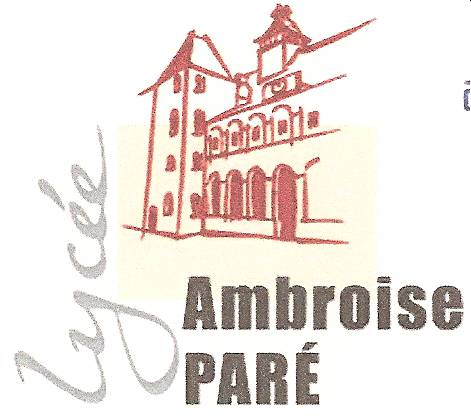 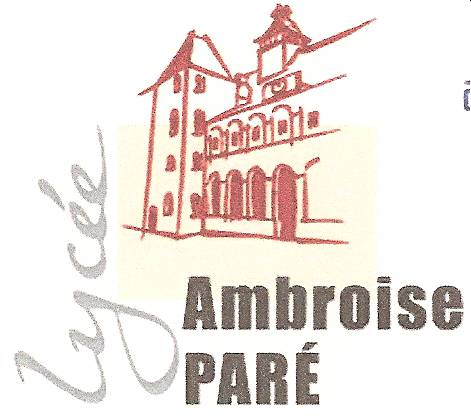 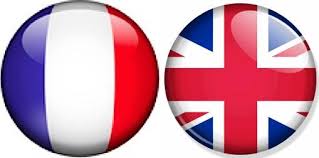 DOSSIER DE PRÉ POSITIONNEMENTSECTION EUROPÉENNE ANGLAIS LYCÉE AMBROISE PARÉANNÉE 2021/2022NOM et Prénom de l’élève :   …………………………………………………Informations complémentaires : Le choix d'une section européenne suppose que l’on soit prêt à suivre deux heures de cours hebdomadaires en plus. La sélection des candidats prendra en compte le niveau de langue et l’investissement montré dans la discipline support mais aussi la capacité de travail, la curiosité intellectuelle, l’autonomie ainsi que l’aptitude à communiquer et à travailler en équipe. Une attention particulière sera aussi portée à une représentation la plus large possible des établissements d’origine des candidats.En anglais, les mathématiques servent de discipline non linguistique (DNL) support.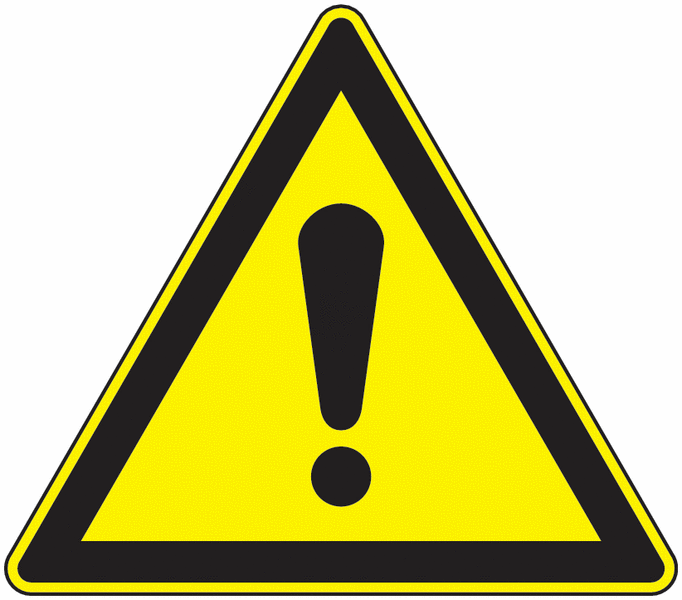 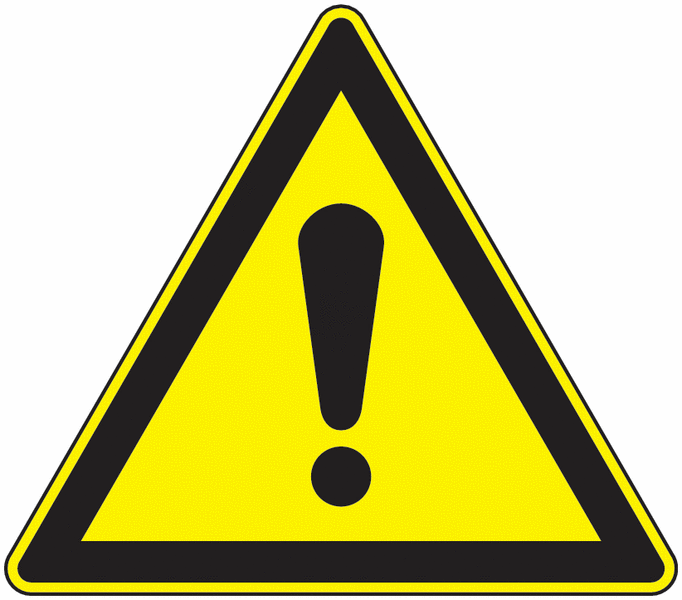 Attention, renseigner ce dossier ne vaut pas inscription au lycée. L’inscription ne sera possible qu’après les résultats de la procédure d’affection. Dossier à compléter et renvoyer par mail pour le 21 juin 2021, délai de rigueurà l’adresse suivante : ce.0530010y@ac-nantes.frFICHE DE RENSEIGNEMENTSJoindre les photocopies des bulletins scolaires de 4ème et ceux des 1er et 2ème trimestres de l’année en coursExposé des motivations de l’élèveExposé en français, par l’élève, des motifs qui le conduisent à déposer une candidature :par exemple vos contacts éventuels en dehors de l’école avec la langue de la section européenne visée (correspondants, famille, voyages...), les compétences fortes et/ou préférées rencontrées au cours de l'apprentissage de la langue et de la matière support de DNL ou bien encore vos marges estimées de progrès (expression orale, travail en groupe, compréhension des textes, expression écrite...).………………………………………………………………………………………………………………………………………………………………………………………………………………………………………………………………………………………………………………………………………………………………………………………………………………………………………………………………………………………………………………………………………………………………………………………………………………………………………………………………………………………………………………………………………………………………………………………………………………………………………………………………………………………………………………………………………………………………………………………………………………………………………………………………………………………………………………………………………………………………………………………………………………………………………………………………………………………………………………………………………………………………………………………………………………………………………………………………………………………………………………………………………………………………………………………………………………………………………………………………………………………………………………………………………………………………………………………………………………………………………………………………………………………………………………………………………………………………………………………………………………………………………………………………………………………………………………………………………………………………………………………………………………………………………………………………………………………………………………………………………………………………………………………………………………………………………………………………………………………………………………………………………………………………………………………………………………………………………………………………………………………………………………………………………………………………………………………………………………………………………………………………………………………………………………………………………………………………………………………………………………………………………………………………………………………………………………………………………………………………………………………………………………………………………………………………………………………………………………………………………………………………………………………………………………………………………………………………………………………………………………………………………………………………………………………………………………………………………………………………………………………………………………………………………………………………………………………………………………………………………………………………………………………………………………………………………………………………………………………………………………………………………………………………………………………………………………………………………………………………………………………………………………………………………………………………………………………………………………………………………………………………………………………………………………Avis des professeurs du collège d’origineClasse demandée : SECONDELangue Vivante A :					Langue Vivante B : 							Statut demandé : O  Externe        O  ½ pensionnaire         O  InterneSignatures :L’élève                                                                    le(s) représentant(s) légal(aux)Cadre réservé au lycée Ambroise ParéAvis de l’établissement sur le dossier scolaire :O  Favorable                O  DéfavorableNom et prénomDate et lieu de naissanceAdresseCode postal et CommuneTéléphone domicileMobilemailResponsable lÉgal 1Responsable lÉgal 2Nom et prénomAdresse complèteTéléphone domicileTéléphone travailMobilemailAnnée scolaireClasseEtablissement fréquentéActuelle (A)A - 1A - 2Séjours, scolarité à l’étranger (à titre indicatif)Séjours, scolarité à l’étranger (à titre indicatif)Séjours, scolarité à l’étranger (à titre indicatif)AnnéeDurée du séjourConditions du séjour (groupe, hébergement, etc…)Professeur d’anglaisProfesseur de mathématiquesAvis du chef d’établissement du collège d’origine